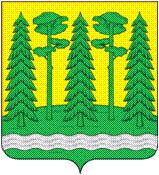 Комитет образованияАдминистрации  Хвойнинского муниципального районаПУБЛИЧНЫЙ ДОКЛАДКОМИТЕТА ОБРАЗОВАНИЯАДМИНИСТРАЦИИ ХВОЙНИНСКОГОМУНИЦИПАЛЬНОГО РАЙОНА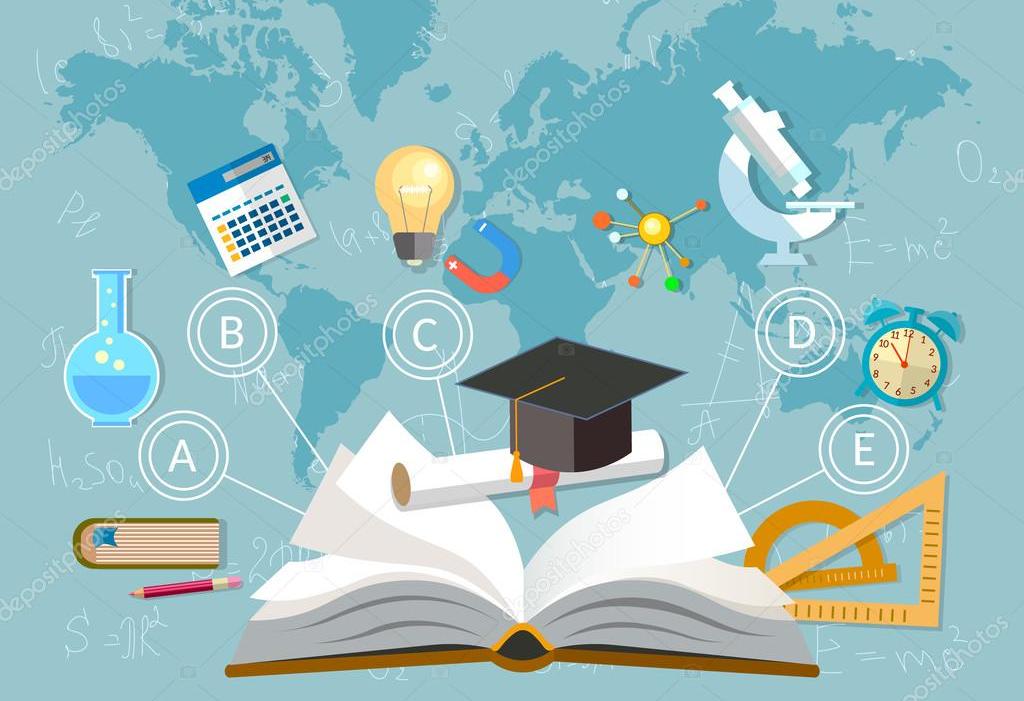 2017Комитет образованияАдминистрации  Хвойнинского муниципального районаПУБЛИЧНЫЙ ДОКЛАДКОМИТЕТА ОБРАЗОВАНИЯАДМИНИСТРАЦИИ ХВОЙНИНСКОГОМУНИЦИПАЛЬНОГО РАЙОНА2017ОГЛАВЛЕНИЕ1. Введение   …………………………………………………………………          42. Анализ состояния и перспектив развития системы образования….. …   52.1. Общая социально-экономическая характеристика муниципалитета как показатель, определяющий условия функционирования территориальной образовательной системы. …………………………………………………     5-92.2. Характеристика муниципальной системы образования и направления ее развития. ………………………………………………………………………  9-183. Анализ состояния и перспектив развития системы образования...   18 - 263.1. Общее образование……………………………………………                18 - 25    3.1.1. Сведения о развитии дошкольного образования……………         18 - 193.1.2. Сведения о развитии начального общего образования, основного общего образования и среднего общего образования……………………………  20-233.1.3. Дополнительное образование………………………………………   23-264. Выводы и заключения …………………………………………………… 265. Задачи сферы образования Хвойнинского муниципального района на 2018 год……………………………………………………………………   26-276. Приложение………………………………………………………………… 28-421. ВВЕДЕНИЕДорогие читатели!Вашему вниманию предлагается очередной  выпуск ежегодного публичного доклада о состоянии и развитии системы образования Хвойнинского муниципального района. Образование в Российской Федерации - единый целенаправленный процесс воспитания и обучения, являющийся общественно значимым благом и осуществляемый в интересах человека, семьи, общества и государства.          Возможность получения качественного образования продолжает оставаться одной из наиболее важных жизненных ценностей граждан, решающим фактором социальной справедливости и политической стабильности.Основная цель доклада – рассказать широкому  кругу читателей о развитии муниципальной системы образования, ее доступности для различных возрастных групп населения, об успехах, существующих проблемах и принимаемых Администрацией Хвойнинского района и мерах по их решению.Публичный доклад адресован представителям органов исполнительной власти, обучающимся и их родителям, работникам системы образования, представителям средств массовой информации, общественным организациям и другим заинтересованным лицам.Публикуя ежегодный доклад, мы хотим, чтобы жители района узнали и поняли, что мы делаем и что собираемся сделать в обучении, воспитании и развитии детей. Так как без широкой общественной поддержки невозможно модернизировать такую сложную, масштабную и затрагивающую интересы большинства населения сферу,как образование.Приглашаем читателей к дискуссии. Нам важно услышать Ваши предложения, замечания, комментарии. Надеемся, что этот доклад станет информационным поводом для продуктивного и полезного диалога, направленного на развитие системы образования Хвойнинского муниципального района.Я приглашаю всех к обсуждению и конструктивному диалогу – читайте,обсуждайте, высказывайтесь!Ваши предложения помогут нам точнее определить цели, приоритеты и путиих достижения.Председатель комитета образования Администрации Хвойнинского муниципального районаПавлушина Т.А.20172. Анализ состояния и перспектив развития системы образования2.1. Общая социально-экономическая характеристика муниципалитета как показатель, определяющий условия функционирования территориальной образовательной системы. Хвойнинский район расположен на северо-востоке Новгородской области, районным центром которого является рабочий поселок  городского типа Хвойная. Это сравнительно молодой перспективный поселок с развитой инфраструктурой, удачным географическим расположением и экологически чистой средой. В состав Хвойнинского района входят 11 поселений, в том числе городское – 1, число поселков – 3, сельских населенных пунктов – 150. Площадь района составляет- 318,6 тыс.га.           Численность постоянно проживающего населения на 01.01.2018 года составила 14367 человек Численность населения в городском поселении на 1 января 2018 года составила 5856 человек, в сельских поселениях – 8511 человек.Хвойнинский район находится на северо-западе Европейской части России, на стыке трех областей: Ленинградской, Вологодской и Новгородской. Он граничит на Севере с Тихвинским районом Ленинградской области, на северо-востоке с Чагодощенским районом Вологодской области и районами  Пестовским, Мошенским, Боровичским, Любытинским Новгородской области.Хвойнинский район по праву можно назвать озерным краем, в нем  насчитывается более 150 больших и малых озер.  Наиболее крупные озера: Березарадинское озеро (), Городно (), Игорь (), Видимирское (), Старское (). Больших рек в районе нет. По средней части района протекает с запада на восток река Песь (), впадающая в  Чагодощу, приток Мологи, а севернее реки Песь протекает в том же направлении ее левый приток Ратца. На востоке течет река Кабожа с притоком Левочкой. Река Кабожа впадает в Мологу. Леса занимают  64 процента территории (204,3 тыс. га), господствуют сосновые леса разного типа с верховыми и переходными болотами и не заболоченными сосняками, брусничными и вересково-лишайниковыми. Многие тысячелетия лес служит местом охоты, отдыха, сбора грибов и ягод.        Экономика Хвойнинского муниципального района за годы рыночных преобразований превратилась в многоотраслевую при значительной роли частного сектора не только по числу предприятий, но и по объемам производства товаров и услуг. Помимо частной формы собственности в районе представлены организации государственной, муниципальной, иностранной, смешанной и других форм собственности. Общее число предприятий и организаций по данным Статистического регистра хозяйствующих субъектов  (Статрегистр Росстата) на начало 2018 года, составляло в районе 228 единиц (1,4% от всех предприятий Новгородской области).             Основу экономического потенциала муниципального района составляют лесное хозяйство, промышленность, сельское хозяйство, транспорт и связь, строительство и розничная торговля. Транспорт и связь дает основную долю налоговых поступлений в местный бюджет и является базовой отраслью и фундаментом экономики. Промышленное производство в районе представлено основными видами экономической деятельности:  обрабатывающие производства (обработка древесины, пищевая промышленность, производство транспортных средств и оборудования, целлюлозно-бумажное производство, издательская и полиграфическая деятельность);     производство и распределение электроэнергии, газа и воды.  В целом, предприятиями Хвойнинского района выпускаются следующие виды  продукции: пиломатериалы, топливные брикеты, песок, щебень, гравий, торф, моточные изделия,  пиво,  безалкогольные напитки, пастеризованное молоко, творог, сметана, ряженка, снежок, чай, хлебобулочные и кондитерские изделия,  оказывается ряд услуг, в том числе техническое обслуживание и ремонт тепловозов, транспортировка нефти и светлых нефтепродуктов.За  2017 год оборот розничной торговли составил  1830,1  млн.руб., что на 0,5%  больше   соответствующего периода прошлого года в  сопоставимых ценах. В структуре оборота розничной торговли удельный вес пищевых продуктов, включая напитки, и табачные изделия составил 54,2 %, непродовольственных- 45,8 % (2016 год- 55,0% и 45,0% соответственно).Товарооборот на душу населения составил 126432 руб., что на 3 % больше  соответствующего периода прошлого года в  сопоставимых ценах. Численность населения.Общая численность работающих в целом по району – 5291 человек, в том числе в  материальном   производстве 2995  человек, из них по видам экономической деятельности:    - сельское хозяйство, охота и лесное хозяйство и предоставление услуг в этих областях    - 499 - чел.- добыча полезных ископаемых    -    84 чел- обрабатывающие производства   -   335 чел.- обеспечение  электроэнергией, газам и паром – 223 чел.- водоснабжение, водоотведение- 91 чел.-строительство			-50 чел.- оптовая и розничная торговля 	-647 чел.-транспортировка и хранение 	-953 чел.- связь                                             - 80 чел.                        -бытовое обслуживание, прочие услуги –   33 чел.Средняя производительность труда по району  на одного работающего в  месяц составила – 133025 руб., наиболее высокая – на транспорте, связи, обрабатывающих производствах, низкая – в сфере сельского хозяйства, строительства, добычи полезных ископаемых. Фонд оплаты труда в целом по району составил – 1297,2 млн. рублей (103% к аналогичному периоду  2016 года).Средняя номинальная  начисленная заработная  плата за  2017 год составляет – 25116  рублей, по крупным и средним предприятиям (по данным Новгородстата  за январь- ноябрь) – 28553,8 руб., в том числе в материальной сфере –32456руб., в социальной –22209 руб.Демографическая ситуация в 2017 году характеризовалась увеличением  естественной убыли населения. Число умерших превысило число родившихся  в 2,7 раза ( за 2016 год- в 2,1 раза).Показатели естественного движения населения в  2017 году приведены ниже (по данным отдела ЗАГСа).Численность постоянно проживающего населения на 01.01.2018 года составила 14367 человек (городское население – 5856, сельское население – 8511 человек).Коэффициент смертности ( в расчете на 1000 человек населения) за   2017 год по сравнению с 2016 годом уменьшился   на 0,3 промили.Основными причинами смертности являлись болезни системы кровообращения (59,5%), старость (23%), онкологические заболевания  ( 8,4%), внешние причины ( 7,5 %).  В 2017 году в органе ЗАГС официально зарегистрировались 75 супружеских пар, количество разводов увеличилось   и составило 54 пары.Занятость населения. За 2017 год число  обратившихся в центр  занятости составило 311 человек, за отчетный период трудоустроено –163 человека, 184 человек признаны безработными, на учете  состоит –84 человек. Приступили к профессиональной подготовке 21 безработный гражданин. В общественных работах число участников составило 19 человек. Уровень  безработицы по данным центра   составил  1,2 %, реальный – 4,0 %.        Одной из главных задач социально-экономической политики Администрации района является социальная защита малоимущих.Стабильно работает отдел Пенсионного фонда по Хвойнинскому району, выплачено пенсий на сумму 764,8 млн. рублей. Средний размер пенсии составил 12344,85  рублей, в т.ч. по старости – 13064,99 руб.  В  районе получают пенсию 4577  пенсионеров,  в т.ч. по старости- 3899 человек, что составляет    31,9 % от постоянно проживающего населения района.         В рамках реализации действующих областных программ, направленных на социальную поддержку семей, детей, граждан пожилого возраста, инвалидов и граждан, оказавшихся в трудной жизненной ситуации, а также для улучшения демографической ситуации,  адресную социальную помощь получили 2905  человек на общую сумму 2,5 млн. рублей.          На реализацию мер социальной поддержки различным категориям граждан, проводимой в рамках делегированных полномочий, направлено 39,4 млн. рублей, в том числе в соответствии с федеральным законодательством 6,1 млн. руб., областным 33,3 млн. руб. 	За отчетный период ежемесячная денежная компенсация расходов,  по оплате жилищных и коммунальных услуг, выплачена 2728  получателю на общую сумму 23,0 млн. руб. Ежемесячную денежную выплату получили 2070  областных льготника на общую сумму 12,0 млн.  руб.            Своевременно и в полном объеме выплачены детские пособия на сумму  2,3 млн. рублей  335 получателям, на 676 детей.             34 гражданам, имеющим  правительственные награды, присвоено звание «Ветеран труда»,  22  гражданам, имеющим соответствующий трудовой стаж и областные награды, присвоено звание «Ветеран труда Новгородской области».               В  целях увеличения количества многодетных семей, федеральными и областными законами, предусмотрена ежемесячная денежная выплата при рождении (усыновлении) третьего и последующих детей. За  2017 год денежная выплата произведена  93 получателям на 98 детей, в сумме 114,1 млн. рублей.          На 01.01.2018 года  в нашем районе имеют статус многодетности 164 семьи , в которых проживает 543 ребенка.  В течение отчетного периода  выдано 38 сертификатов  на региональный капитал «Семья», из них 30 человек ими распорядились.             За отчетный период  по линии социальной защиты направлены в детские оздоровительные лагеря  115 детей, из них в  МАУ ДОД ДООЦ «Гверстянец» - 7 детей, МАОУ ДФ «Парус» - 7 детей,  ОАУСО «Реабилитационный центр для детей и подростков с ограниченными возможностями» - 8 детей, ДОЛ «Лесная сказка»- 9 детей, ДОЛ «Солнышко»- 20 детей, ДОЛ «Дружба»-20 детей, ОАУЗ санаторий «Мать и дитя»- 3 ребенка, ДОЛ «Столбово»- 41 ребенок.           В районе функционируют государственные учреждения социального обслуживания: «Хвойнинский дом-интернат для престарелых и инвалидов «Песь» и «Анциферово», в которых проживают 54 человека, а также ОАУСО «Хвойнинский комплексный центр социального обслуживания населения», при котором действуют отделение срочной помощи, три отделения социально-бытового обслуживания, отделение медико-социального обслуживания, отделение социального приюта для детей п. Юбилейный , где за текущий период  прошли реабилитацию 83 ребенка. 	В фонд традиционного благотворительного марафона «Рождественский подарок» в денежном и натуральном виде поступили пожертвования от организаций и жителей в сумме 2,1 млн. рублей, которые направлены на оказание помощи и проведение различных мероприятий для  60 организаций  работающих с детьми, и  476 семей, испытывающих трудную жизненную ситуацию.           Одной из важнейших задач остается обеспечение социально-трудовых прав работников организаций района. С этой целью осуществлялись  меры по дальнейшему развитию социального партнерства в трудовых отношениях, совершенствованию системы государственного управления охраны труда. В 137 организациях района заключены коллективные договора.	2.2. Характеристика муниципальной системы образования и направления ее развития. Основным программным инструментом для достижения целей и задач в сфере образования, является муниципальная программа Хвойнинского района «Развитие образования Хвойнинского муниципального района  на 2014-2020 годы», утвержденная постановлением Администрации Хвойнинского муниципального района от 31.10.2013 № 693. Муниципальная программа состоит из  подпрограмм:Развитие дошкольного и общего образования в Хвойнинском муниципальном районе;Развитие дополнительного образования в Хвойнинском муниципальном районе;Социальная адаптация детей-сирот и детей, оставшихся без попечения родителей, а также лиц из числа детей-сирот и детей, оставшихся без попечения родителей;Обеспечение муниципального управления в сфере образования Хвойнинского  муниципального района.Расходы главного распорядителя кредитов  Комитета образования за 2017 год составили 216 515,2 тысяч рублей.Расходы по отрасли «Образование» осуществлялись на основе сетевых показателей и областных нормативов финансового обеспечения образовательной деятельности организаций, в том числе нормативов финансирования расходов на заработную плату, нормативов финансирования расходов на материальное обеспечение и нормативов финансирования мер социальной поддержки обучающихся.В общей сумме расходов: - расходы на оплату труда с начислениями работников образования составили 127 294,4 тысячи рублей - расходы по оплате коммунальных услуг учреждений образования составили 36 млн. 452,5 тысяч рублей- расходы на организацию летнего отдыха и оздоровления детей составили 1021,0 тысяч рублей- расходы на организацию дополнительного профессионального образования и участия в семинарах служащих, муниципальных служащих Новгородской области, а также работников муниципальных учреждений в сфере повышения эффективности бюджетных расходов составили 18,0 тысяч рублей.В 2017 году  большая часть расходов - 211 328,7 тысяч рублей по комитету образования Администрации Хвойнинского муниципального района входит в муниципальную программу «Развитие образования в Хвойнинском муниципальном районе на 2014-2020 годы». Расходы за счет средств федерального бюджета составили – 5528,1 тысяч рублей, расходы за счет средств областного бюджета составили – 151008,5 тысяч рублей, расходы за счет средств районного бюджета составили – 54792,1 тысяч рублей.Вся программа состоит из 4 подпрограмм:«Развитие дошкольного и общего образования в Хвойнинском муниципальном районе». Расходы по этой  подпрограмме составили 1979,6 тысяч рублей. За счет средств федерального бюджета  – 628,4 тысяч рублей, областного бюджета – 1120,4 тысяч рублей, районного бюджета – 230,8 тысяч рублей.В том числе на:- обеспечение проведения государственной итоговой аттестации по образовательным программам основного общего и среднего общего образования 70,0 тысяч рублей;- организация дистанционного образования детей – инвалидов 7,7 тысяч рублей за счет средств областного бюджета;- проведение районных мероприятий 50,0 тысяч рублей;- обеспечение доступа организаций, осуществляющих образовательную деятельность к информационно-телекоммуникационной сети «Интернет» 213,0 тысяч рублей за счет средств областного бюджета;- обеспечение организаций, осуществляющих образовательную деятельность учебниками и учебными пособиями 530,7 тысяч рублей за счет средств областного бюджета;- создание в общеобразовательных организациях, расположенных в сельской местности, условий для занятий физической культурой и спортом 1108,2 тысяч рублей, в том числе средства федерального бюджета – 628,4 тыс. рублей. За счет средств областного бюджета – 369,0 тыс.руб., за счет средств района -110,8 тыс.руб. За счет этих средств школа с. Левоча и школа п. Юбилейный приобрели два спортивных плоскостных сооружения. «Развитие дополнительного образования в Хвойнинском муниципальном районе».Расходы по данной подпрограмме составили 1773,2 тысяч рублей за счет средств районного бюджета, в том числе на:- разработку проектно-сметной документации на строительство физкультурно-оздоровительного комплекса, проведение государственной экспертизы проектно-сметной документации 1500,0 тыс. рублей. - организацию проведения муниципального этапа всероссийской олимпиады школьников по общеобразовательным предметам, участие в областном и заключительном этапах всероссийской олимпиады школьников 80,5 тысяч рублей;- организацию проведения конкурсов, конференций, форумом, фестивалей 39,5 тысяч рублей- организацию проведения спортивных соревнований, спартакиад 110,0 тысяч рублей;- поощрение победителей олимпиад и конкурсов – выплату именной стипендии Главы района 43,2 тысяч рублей. Выплачены именные стипендии 9 победителям олимпиад и конкурсов.«Социальная адаптация детей-сирот и детей, оставшихся без попечения родителей, а также лиц из числа детей-сирот и детей, оставшихся без попечения родителей».Расходы по данной подпрограмме составили 33,3 тысяч рублей за счет средств областного бюджета на предоставление лицам из числа детей-сирот и детей, оставшихся без попечения родителей, единовременной выплаты на текущий ремонт находящихся в их собственности жилых помещений.  «Обеспечение муниципального управления в сфере образования Хвойнинского муниципального района».Расходы составили 207 542,6 тысяч рублей. За счет средств федерального бюджета – 4899,7 тысяч рублей, областного бюджета – 149 854,8 тысяч рублей, за счет средств районного бюджета – 52 788,1 тысяч рублей.В том числе на:- предоставление субсидий подведомственным организациям на финансовое обеспечение выполнения муниципальных заданий 170 012,9 тысяч рублей; из них на реализацию национального проекта «Образование» выплачено вознаграждение 82 педагогам, выполняющим функции классных руководителей в сумме 977,3 тысяч рублей;- содержание лиц из числа детей-сирот и детей, оставшихся без попечения родителей, находящихся до 18 лет на воспитании в приемных семьях, под опекой (попечительством) 77,5 тысяч рублей;- компенсацию части родительской платы за содержание ребенка (присмотр и уход за ребенком) в образовательных организациях, реализующих основную общеобразовательную программу дошкольного образования 1 086,3 тысяч рублей;    - социальное обеспечение населения 10818,0 тысяч рублей, из них на предоставление мер социальной поддержки педагогическим работникам образовательных учреждений, расположенных в сельской местности 7201,0 тысяч рублей (предоставлено льгот по оплате жилья и коммунальных услуг 380 педагогам,  в том числе 160 пенсионерам). На предоставление мер социальной поддержки отдельным категориям граждан, работающих и проживающих в сельской местности 3617,0 тысячи рублей (предоставлено льгот по оплате жилья и коммунальных услуг 280 медицинским работникам на сумму 3017,0 тысяч рублей и 70 работникам культуры на сумму 600,0 тысяч рублей). - на содержание ребенка в семье опекуна и приемной семье, а также вознаграждение, причитающееся приемному родителю направлено12270,1 тысяч рублей; На территории района под опекой находится 13 детей. В 47 приемных семьях находятся 64 приемных ребенка. Ежемесячное пособие на  содержание 1 приемного ребенка составляло 7047 рублей, а ежемесячное пособие на  содержание 1 приемного ребенка с диагнозом ОВЗ составило 8456 рублей. Заработная плата приемного родителя за 1 ребенка составляла 5413 рублей в месяц.- предоставление субсидий на иные цели на ремонт зданий муниципальным автономным учреждениям 6055,9 тысяч рублей, из них за счет средств федерального бюджета – 4899,7 тысяч рублей и за счет средств районного бюджета 1156,2 тысяч рублей. За счет средств фонда Президента Российской Федерации произведен капитальный ремонт кровли школы п.Юбилейный. За счет средств районного бюджета произведена оплата задолженности за ремонт, выполненный в 2016 году кровли в школе п. Юбилейный - на сумму 300,0 тысяч рублей, кровли в детском саду ст. Кабожа - на сумму 683,2 тысяч рублей, ремонт раздевалок в МАУ ДО ДЮСШ - на сумму 173,0 тысячи рублей;- предоставление субсидий на иные цели на обеспечение пожарной безопасности, антитеррористической и антикриминальной безопасности  муниципальным автономным учреждениям 1466,2 тысяч рублей; в том числе:  из областного бюджета 1166,2 тысяч рублей и из районного - 300,0 тысяч рублей. Денежные средства использованы в полном объеме на противопожарные мероприятия в школах, детских садах и учреждениях дополнительного образования детей;- обслуживание систем очистки воды в муниципальных образовательных учреждениях района – 101,9 тысяч рублей, в том числе из областного бюджета 96,8 тысяч рублей и из районного – 5,1 тысяча рублей. Все средства использованы на покупку картриджей тонкой очистки и проведение сервисного обслуживания систем очистки воды в школах № 1и № 2 п.Хвойная, школе с.Песь и детском саду № 2 п.Хвойная.- организацию обеспечения муниципальных образовательных учреждений района бланками документов государственного образца об уровне образования 20,3 тысяч рублей, из них софинансирование из муниципального бюджета составило 0,2 тысяч рублей;- замену окон в муниципальных общеобразовательных организациях 1464,8 тысяч рублей, в том числе из областного бюджета 1391,8 тысяч рублей и из районного – 73,0 тысячи рублей. На эти средства в школе с.Левоча и школе п.Юбилейный установлены новые окна в количестве 62 штук;- кадровое, материально-техническое и хозяйственное обеспечение деятельности муниципального автономного учреждения «Центр финансово-методического сопровождения образовательных учреждений» 4168,7 тысяч рублей.Финансирование муниципальной программы «Развитие образования Хвойнинского муниципального района  на 2014-2020 годы»3. Анализ состояния и перспектив развития системы образования.3.1. Общее образование. 3.1.1. Сведения о развитии дошкольного образования.         В 2017 году в Хвойнинском районе сеть организаций, реализующих основную образовательную программу дошкольного образования, включала в себя 12 образовательных организаций, 6 муниципальных детских садов 1 филиал детского сада, 5 школ с дошкольными группами.        По состоянию на 1 января 2018 года в данных организациях функционировало 1055 мест. Обеспеченность детей местами в дошкольных образовательных организациях составляет 1125,93 мест на 1000 детей.         Доступность дошкольного образования для детей в возрасте от 3 до 7 лет обеспечена на 100%. Обеспечен 100% охват детей от числа нуждающихся, в возрасте от 1 до 7 лет дошкольными образовательными услугами.         Охват детей в возрасте от 2 месяцев до 7 лет по данным мониторинга составил 87%.   Для сравнения данный показатель составлял в 2013 году - 89%, в 2014 - 78%, в 2015 - 77,61%, в 2016 - 91,91% детей. Снижение показателя по сравнению с 2016 году обусловлен тем, что нет нуждающихся детей в предоставлении места в дошкольных образовательных организациях. Организована работа консультативных пунктов в дошкольных учреждениях в целях ранней помощи семьям способствует охвату детей в возрасте до 3 лет дошкольными образовательными услугами.         В период с 2013 по 2017 годы в рамках реализации мероприятий дорожной карты в системе дошкольного образования Хвойнинского муниципального района создано 348 дополнительных мест для реализации программ дошкольного образования, в том числе, за счет завершения строительства детского сада в р.п. Хвойная на 240 мест, 108 дополнительных мест введено за счет проведения ремонтных работ в образовательных организациях. Принимаемые меры по созданию дополнительных мест позволили полностью ликвидировать очередь в детские сады Хвойнинского муниципального района.          Второе направление - продолжение практики работы групп кратковременного пребывания. Данные группы посещали в 2013 году - 13%, в 2014 - 12%, в 2015 - 15,5 %, в 2016 - 16,01% детей, в 2017 - 10,6% получающих дошкольное образование. Показатель численность воспитанников организаций дошкольного образования в расчете на 1 педагогического работника составляет в 2013 году - 12,33, в 2014 - 12,02, в 2015 - 12,08, в 2016 -10,91, в 2017 - 10,7.  Снижение показателя обусловлено тем, что происходит уменьшение количества детей в дошкольных организациях, а число педагогов не изменяется.Среднемесячная заработная плата педагогических работников образовательных организаций дошкольного образования за январь-декабрь 2016 года составила 27071,7 рублей. Таким образом, целевые показатели средней заработной платы, доведенные Департаментом образования и молодежной политики Новгородской области, выполнены.          Материально-техническое и информационное обеспечение дошкольных образовательных организаций в Хвойнинском муниципальном районе в основном соответствует нормам СанПин. Площади помещений, используемых для нужд дошкольных образовательных организаций, остаются достаточными и составляют на одного ребёнка в 2013 году - 9,47м, в 2014 -8,85м, в 2015 - 8,53 м, в 2016 - 14,21м, в 2017- 12,5 кв.м. Только 66,67% дошкольных образовательных организаций имеют спортивные залы. 100 % дошкольных организаций имеют водоснабжение, центральное отопление, канализацию. Дошкольных образовательных организаций, здания которых находятся в аварийном состоянии, как в городской, так и в сельской местности в Хвойнинском муниципальном районе нет.         В дошкольных образовательных организациях Хвойнинского района созданы условия для получения дошкольного образования детьми с ограниченными возможностями здоровья и детьми-инвалидами. Удельный вес детей с ограниченными возможностями здоровья в общей численности воспитанников дошкольных образовательных организаций практически стабилен и составил в 2013 году- 16,5%, в 2014 - 15%, в 2015 -11,37%, в 2016-9,9%, в 2017 - 11,4%, кроме того, дети- инвалиды составляют 2013 году - 2%, в 2014 - 1%, в 2015 - 1,03%, в 2016-1,34%, в 2017 - 1,34%.          Воспитанники с ограниченными возможностями здоровья обучаются как в специальных группах, так и в общеразвивающих группах детских садов. В 100% дошкольных образовательных учреждений организована работа консультативных пунктов, по организации ранней помощи и психолого-педагогического сопровождения детей, а также их семей.3.1.2. Сведения о развитии начального общего образования, основного общего образования и среднего общего образованияС целью обеспечения доступности начального общего образования, основного общего образования и среднего общего образования в системе общего образования Хвойнинского района в 2017/2018 учебном году функционировали 6 общеобразовательных организаций, реализующие основные общеобразовательные программы начального общего, основного общего, среднего общего образования, обеспечивающих вариативность образования для 1366 обучающихся.Сельские школы составляют 66,6% от общего количества общеобразовательных организаций, в них обучается 41,5% от общего числа школьников. Электронное обучение в образовательном процессе используют 100% общеобразовательных организаций.Охват детей в возрасте от 7 до 17 лет по данным мониторинга составил 100% (2016 год - 100%, 2015 год - 99,94%, 2014 год - 100%, 2013 год - 100%). Федеральный государственный образовательный стандарт начального общего образования и основного общего образования в 1-4 и 5-9 классах ведется в 100% общеобразовательных организаций района, реализующих образовательную программу начального общего образования, основного общего образования. Доля школьников, обучающихся по ФГОС начального общего образования, в общей численности школьников первой ступени обучения, составляет 100%. Доля школьников, обучающихся по ФГОС основного общего образования, в общей численности школьников на второй ступени обучения составляет 100% учащихся. В целом доля школьников, обучающихся по ФГОС общего образования, в общей численности школьников, составляет 96,77% учащихся.Доля муниципальных общеобразовательных организаций, работающих в двухсменном режиме, осталась на прежнем уровне: в 2013 году этот показатель составил - 0,0%, в 2017 году - 0,0%. Доля обучающихся в общеобразовательных организациях, занимающихся в одну смену, в общей численности обучающихся в общеобразовательных организациях района (процентов) в 2017 году составила 100% (2013 год - 100%). В 100% общеобразовательных организациях района в 10-11 классах организовано профильное обучение. Удельный вес обучающихся, углубленно изучающих отдельные предметы, от общей численности обучающихся общеобразовательных организаций составил 4,17%. Среднемесячная заработная плата педагогических работников образовательных организаций общего образования за январь-декабрь 2017 года составила 24100,3 рублей. Средняя заработная плата учителей составила 24275,1 рублей. Таким образом, целевые показатели средней заработной платы, доведенные Департаментом образования и молодежной политики Новгородской области, выполнены.В рамках поддержки молодых специалистов на территории области действуют:государственная программа Новгородской области «Устойчивое развитие сельских территорий в Новгородской области на 2014 - 2020 годы», утвержденная постановлением Правительства Новгородской области от 17.10.2013 № 272. Так, в период с 2014 по 2017 годы участие в программе приняли 7 работников образовательных организаций района;- областной закон от 23.10.2014 № 639-ОЗ «О государственной поддержке граждан, желающих переселиться в сельскую местность Новгородской области в 2015-2017 годах, наделении органов местного самоуправления муниципальных районов Новгородской области отдельными государственными полномочиями», в рамках которого устанавливается привлечение средств работодателя в размере не менее 30% от расчетной стоимости строительства жилья для педагогических работников, желающих строиться на селе. В 2015 году участие в программе принял 1 молодой специалист и работает в сельской школе. В целях привлечения педагогических кадров в образовательные организации района предусмотрены льготы для педагогических работников за коммунальные услуги. Молодым специалистам предусмотрены ежемесячные выплаты в течение 3 лет после окончания профессиональных образовательных организаций.В 2017 году численность учителей в возрасте до 35 лет в 2017 году по сравнению с 2016 годом составляет 19 человек, что на 3 человека больше, чем в 2016 году. Удельный вес численности учителей в возрасте до 35 лет в общей численности учителей общеобразовательных организаций увеличился по сравнению с прошлым годом с 15,3% до 16,9%, в связи с прием в образовательные организации трех молодых специалистов, в 2014 году составлял 11%.Численность учащихся в общеобразовательных организациях в расчете на 1 педагогического работника: 2013 год - 11,1 человек, 2014 год - 11,66 человек, 2015 год - 11,40 человек, 2016 год - 11,09 человек, 2017 год - 11,38. Меры, предпринятые для улучшения показателя в 2017 году - уменьшена штатная численность педагогических работников в общеобразовательных организациях района.100% всех компьютеров общеобразовательных организаций, подключенных к Интернету, имеют скорость подключения к сети от 1 Мбит/с и выше, показатель не изменился по сравнению с 2013 годом.Удельный вес численности детей с ограниченными возможностями здоровья, обучающихся в классах, не являющихся специальными (коррекционными), в общей численности детей с ограниченными возможностями здоровья, обучающихся в общеобразовательных организациях составил в 2017 году 100% (в 2013 году - 100%). В 2017 году будет продолжена работа по повышению квалификации педагогических и административных работников по вопросам введения ФГОС ОВЗ.Удельный вес лиц, обеспеченных горячим питанием, в общей численности обучающихся общеобразовательных организаций, остался достаточно высоким и составил в 2017 году 100% (2016 год -100%, 2015 год - 100%, 2014 год - 98%, 2013 году - 97%).100% образовательных организаций имеют физкультурные залы. Хвойнинский район принял участие в мероприятиях по созданию в общеобразовательных организациях, расположенных в сельской местности, условий для занятий физической культурой и спортом, для этих целей было направлено 1108,2 тыс. рублей, в том числе из федерального бюджета – 628,4 тыс.рублей, из областного бюджета 369,0 тыс. рублей и из местного бюджета –110,8 тыс. рублей. Произведен ремонт  6 спортивных залов в школах с. Песь, с. Минцы, с. Левоча, п. Юбилейный, д. Миголощи, с. Анциферово и установлено два плоскостных сооружения в школе с. Левоча и п. Юбилейный.Общий объем финансовых средств, поступивших в общеобразовательные организации, в расчете на одного обучающегося составил 112,9 тыс. руб. При этом за счет расширения перечня предоставляемых услуг увеличился удельный вес финансовых средств от приносящей доход деятельности в общем объеме финансовых средств общеобразовательных организаций, который в 2017 году составил 9,2% .На обеспечение пожарной безопасности, антитеррористической и антикриминальной безопасности  муниципальным автономным учреждениям выделена субсидия в размере 1466,2 тысяч рублей; в том числе:  из областного бюджета 1166,2 тысяч рублей и из районного - 300,0 тысяч рублей. Денежные средства использованы в полном объеме на противопожарные мероприятия в школах, детских садах и учреждениях дополнительного образования детей.Школы оснащены техническими и охранными средствами: дымовыми извещателями - 100% (в 2013 году - 67%), установлена «тревожная кнопка» в 100% организаций (в 2013 году - 100%), 100% образовательных организаций имеют охрану (в 2014 году - 100%), 100% образовательных организаций оснащены системами видеонаблюдения (в 2014 году - 67%).          Находящихся в аварийном состоянии зданий и требующих капитального ремонта общеобразовательных организаций в районе нет. В 2017 году на ремонт образовательных учреждений было направлено 6055,9 тыс. рублей из федерального и муниципального  бюджетов, это ремонт кровли школы п. Юбилейный, кровли детского сада на ст. Кабожа, отремонтированы раздевалки ДЮСШ, также на текущие ремонты образовательные учреждения направили дополнительно  512,5 тыс. руб. из внебюджетных средств.Однако во многих организациях требуется замена оконных рам, систем отопления, водоснабжения и канализации, ограждение территорий.Доля общеобразовательных организаций, в которых создана универсальная безбарьерная среда, позволяющая обеспечить совместное обучение инвалидов и лиц, не имеющих нарушений развития, в общем количестве общеобразовательных организаций составила в 2017 году 50%.В 2017 году ключевыми задачами в сфере общего образования области являются:- создание условий для освоения всеми обучающимися образовательных программ основного общего и среднего общего образования, обеспечение успешного прохождения государственной итоговой аттестации всеми обучающимися, допущенными до сдачи экзаменов;          - профессиональный рост учителей и привлечение молодых специалистов.3.1.3. Дополнительное образование.	Дополнительное образование детей ориентировано как на удовлетворение общественной потребности в ранней профессиональной ориентации нового поколения, так и на удовлетворение индивидуально-групповых потребностей.	В Хвойнинском районе действуют 3 учреждения дополнительного образования.  2 учреждения подведомственны комитету образования и  реализуют дополнительные общеразвивающие программы различной направленности:•	 «Детско-юношеская спортивная школа» и ее филиалы, где реализуются программы по волейболу, футболу, баскетболу, настольному теннису и лыжным гонкам. • «Дом детского творчества» и его филиалы, где детям предлагается реализовать себя в области дизайна, судомоделирования,  авиамоделирования и театральной деятельности.	Учреждение дополнительного образования, подведомственное комитету культуры и молодежной политики, «Детская школа искусств» и ее отделения, реализует программы в сфере хореографического и художественного искусства, а так же по инструментальному и вокальному исполнительству.   	Общее количество детей, подростков, юношей и девушек, занимающихся в данных организациях - 860 человек, что составляет  43,92 % от общего количества детей 5-18 лет, зарегистрированных на территории района.  В 2015 году данный показатель составлял 100%, так как при подсчете учитывались обучающиеся, охваченные программами дополнительного образования в школах и детских садах.                  В 2017 году при подсчете используются данные по количеству детей, посещающие учреждения дополнительного образования.           Самым распространенным являются физкультурно-спортивное направление. Удельный вес численности детей, обучающихся по дополнительным образовательным программам в образовательных организациях дополнительного образования (включая филиалы) – в детских, юношеских спортивных школах – 46,78 %. Художественное направление - 29,82%, эколого-биологическое  - 9,12 %. Туристско-краеведческое – 1,52%, техническое – 1,4.В районном центре  на базе Детско-юношеской спортивной школы в 2017 году приняли  участие в выполнении нормативов –364 обучающихся, из них выполнили нормативы ВФСК ГТО – 236 человек. На знаки отличия выполнили нормативы ВФСК ГТО – 102 обучающихся, из них золотые знаки получили 21 человек, серебряные – 48,  бронзовые – 33 учащихся. (это составляет 43,22% от выполнивших нормативы, что выше планового показателя 30%).	Удельный вес численности детей с ограниченными возможностями здоровья в общей численности, обучающихся в организациях, осуществляющих образовательную деятельность по дополнительным образовательным программам (за исключением детей инвалидов) составил в 2017 году 4%. В 2015 году – 0%. Удельный вес численности детей-инвалидов в общей численности, обучающихся в организациях, осуществляющих образовательную деятельность по дополнительным образовательным программам в 2017 году составил 1,27%, в 2015 – 0%. Увеличение этих двух показателей произошло в связи с тем, что в учреждениях дополнительного образования создается универсальная безбарьерная среда для детей-инвалидов, детей с ограниченными возможностями здоровья.           Организацию учебно-воспитательного процесса в 2017 году в организациях дополнительного образования обеспечивали 3 руководящих и 30 педагогических работников. Среднемесячная заработная плата педагогических работников образовательных организаций дополнительного образования за январь-декабрь 2017 года составила 29560,2 рублей. Таким образом, целевые показатели средней заработной платы, доведенные Департаментом образования и молодежной политики Новгородской области, выполнены.          Удельный вес числа организаций, имеющих водопровод, канализацию, центральное отопление составил 100%.           Удельный вес организаций, здания которых требуют капитального ремонта в общем числе образовательных организаций (в системе образования) -0%.           Удельный вес числа организаций, имеющих филиалы, в общем числе образовательных организаций дополнительного образования (в системе образования) в 2017 году составил 100%.           Удельный вес числа организаций, имеющих пожарные краны и рукава, в общем числе образовательных организаций дополнительного образования (в системе образования)  - 100%.          Удельный вес числа организаций, имеющих дымовые извещатели, в общем числе образовательных организаций дополнительного образования (в системе образования)  100%.           Число персональных компьютеров, используемых в учебных целях в расчете на 100 обучающихся организаций дополнительного образования составило 0,3 единиц на 100 обучающихся, имеющих доступ к Интернету – 0,3 единиц на 100 обучающихся.            Удельный вес числа организаций дополнительного образования, имеющих филиалы, в 2017 году составил 100 % от их общего числа.Для поддержки одаренных детей и молодежи как поощрение за творческие, интеллектуальные и спортивные достижения ежегодно  выплачивается стипендия Главы района. В 2017 году это учащиеся школ: № 1, № 2, с. Песь. Четверо учащихся являются стипендиатами премии «Господин Великий Новгород»- это обучающиеся школы № 1 и  № 2 п. Хвойная.  Ежегодно комитетом образования организуются и проводятся районные мероприятия для обучающихся, это районная военно-спортивная игра «Зарница. Школа безопасности», конкурс краеведческих работ «Отечество», районный конкурс «Битва хоров», фестиваль национальных культур «В дружбе народов единство России», районная конференция учебно-исследовательских работ обучающихся «Моя малая Родина» и другие. Комитетом образования осуществляется сопровождение и методическая поддержка обучающихся по подготовке и организации участия в различных конкурсах, олимпиадах, конференциях и слетах регионального, межрегионального и всероссийского уровня. В 2017 году наши обучающиеся стали победителями ряда региональных и всероссийских конкурсов: по Авиамоделизму, стендовому судомоделированию, Зеленая планета, Отечество, турниров по боксу.В целях совершенствования работы, по развитию исследовательской компетенции обучающихся организована Всероссийская экологическая экспедиция «Живая вода-2017», учащиеся смогли принять участие во Всероссийской конференции в г. Санкт-Петербург.С целью создания условий для отдыха и рационального использования каникулярного времени детей и подростков, формирования у них общей культуры и навыков здорового образа жизни, летом 2017 года в районе была организована деятельность 19 детских оздоровительных лагерей. В загородные лагеря была выплачена компенсация работнику бюджетной сферы за одну путевку. В 2017 году комитетом образования были организованы военно-полевые сборы для 23 учащихся 10-х классов школ района в рамках работы Межрайонного оборонно-спортивного лагеря «Суворовец» на базе военной части г. Боровичи. На организацию отдыха и оздоровления детей из районного бюджета было предусмотрено 1021,0 тыс. рублей. Всего отдыхом и оздоровлением в летний период было охвачено 80% от общего числа детей в возрасте от 7 до 17 лет.Задачами на 2018 год для сферы дополнительного образования являются:- увеличение вариативности и многообразия видов социально-творческой деятельности детей;- увеличение численности детей, вовлеченных в сферу дополнительного образования;- формирование целостной системы выявления, продвижения и поддержки одаренных детей, инициативной и талантливой молодежи.4. Выводы и заключенияПубличный доклад содержит аналитическую информацию об основных направлениях деятельности, достижениях, проблемах развития системы образования Хвойнинского района в 2017 году и задачах на 2018 год.Основная цель деятельности системы образования района – обеспечение на территории района доступного и качественного образования, соответствующего перспективным задачам развития экономики и потребностям населения района.Анализ значений показателей мониторинга системы образования позволяет сделать вывод о том, что в Хвойнинском районе обеспечена доступность дошкольного, общего и дополнительного образования для различных категорий населения, в том числе, и для лиц с ограниченными возможностям здоровья и инвалидов. Созданы необходимые материально-технические и информационные условия. Обеспечено выполнение целевых показателей заработной платы педагогических работников,  в соответствии с Указами Президента Российской Федерации.5. Основные задачи в сфере образования:Основными задачами в сфере образования на 2018 год являются:- обеспечение качества предоставляемых услуг дошкольного образования, за счет предоставления вариативных форм в дошкольных учреждениях;- реализация комплекса мер по гарантированному достижению целевых показателей, сформулированных в Программе развития образования на 2014-2020 годы и плане мероприятий «Дорожная карта»;- создание условий для освоения всеми обучающимися образовательных программ основного общего и среднего общего образования, обеспечение успешного прохождения государственной (итоговой) аттестации всеми обучающимися, допущенными до сдачи экзаменов и получение всеми выпускниками аттестата за курс основной и средней школы;- создание условий для занятий физической культурой и спортом, за счет установки одного плоскостного сооружения;- развитие уровня физических способностей обучающихся, за счет участия в выполнении нормативов ГТО;- создание условий для обеспечения качественного отдыха и оздоровления, трудовой занятости детей и подростков в каникулярное время;- продолжить сохранение контингента детей, посещающих объедения дополнительного образования по программам инженерной и технической направленности;- обеспечение выполнение плановых показателей по поступлению выпускников и возврату в Хвойнинский муниципальный район;- обеспечение 100% устройства выявленных детей-сирот и детей, оставшихся без попечения родителей в семьи;- обеспечить заключение в течение 2018 года 4-х энергосервисных контрактов; - обеспечить выполнение Плана мероприятий «Дорожной карты» по оптимизации расходов муниципальных образовательных организаций на 2018 год;- обеспечить выполнение целевых показателей по средней заработной плате педагогических работников в отрасли «Образование»;- обеспечить предоставление востребованных платных образовательных услуг.ПриложениеПОКАЗАТЕЛИ МОНИТОРИНГА СИСТЕМЫ ОБРАЗОВАНИЯ<*> - сбор данных осуществляется в целом по Российской Федерации без детализации по субъектам Российской Федерации; <**> - сбор данных осуществляется с 2017 года; <***> - сбор данных осуществляется с 2018 года.ЧеловекОтклонениеНа 1000  человекНа 1000  человек2017 год2016 год(+-)20172016родившихся109142-337,69,5умерших298298020,720,0Естественная убыль-189-156-13,1-10,5Зарегистрировано:браков7591-165,26,1разводов545223,83,5Анализ исполнения муниципальной программы «Развитие образования в Хвойнинском муниципальном районе на 2014 – 2020 годы»                                                                                                  за 2017 год Анализ исполнения муниципальной программы «Развитие образования в Хвойнинском муниципальном районе на 2014 – 2020 годы»                                                                                                  за 2017 год Анализ исполнения муниципальной программы «Развитие образования в Хвойнинском муниципальном районе на 2014 – 2020 годы»                                                                                                  за 2017 год Анализ исполнения муниципальной программы «Развитие образования в Хвойнинском муниципальном районе на 2014 – 2020 годы»                                                                                                  за 2017 год Анализ исполнения муниципальной программы «Развитие образования в Хвойнинском муниципальном районе на 2014 – 2020 годы»                                                                                                  за 2017 год Анализ исполнения муниципальной программы «Развитие образования в Хвойнинском муниципальном районе на 2014 – 2020 годы»                                                                                                  за 2017 год 1. Реализация подпрограммы "Развитие дошкольного и общего образования в Хвойнинском муниципальном районе"1. Реализация подпрограммы "Развитие дошкольного и общего образования в Хвойнинском муниципальном районе"1. Реализация подпрограммы "Развитие дошкольного и общего образования в Хвойнинском муниципальном районе"1. Реализация подпрограммы "Развитие дошкольного и общего образования в Хвойнинском муниципальном районе"1. Реализация подпрограммы "Развитие дошкольного и общего образования в Хвойнинском муниципальном районе"1. Реализация подпрограммы "Развитие дошкольного и общего образования в Хвойнинском муниципальном районе"Наименование мероприятияИсточник финансированияОбъём финансирования (руб.)Объём финансирования (руб.)Объём финансирования (руб.)Объём финансирования (руб.)Наименование мероприятияИсточник финансированияПлан на 2017 годФакт за 2017 год% исполнения% исполнения1. Обеспечение проведения государственной итоговой аттестации по образовательным программам основного общего и среднего общего образованиярайонный бюджет70 000,0070 000,00100,00100,002. Организация дистанционного образования детей-инвалидовобластной бюджет7 700,007 700,00100,00100,003. Проведение районных мероприятий (августовская педагогическая конференция, День Учителя, Никандровские чтения)районный бюджет50 000,0050 000,00100,00100,004. Обеспечение доступа организаций, осуществляющих образовательную деятельность по образовательным программам начального общего, основного общего и среднего общего образования, к информационно-телекоммуникационной сети "Интернет"областной бюджет213 000,00213 000,00100,00100,005. Обеспечение организаций, осуществляющих образовательную деятельность по образовательным программам начального общего, основного общего и среднего общего образования, учебниками и учебными пособиями, в соответствии с федеральными перечнями учебников, рекомендованными или допущенными к использованию в образовательном процессеобластной бюджет530 700,00530 700,00100,00100,006. Создание в общеобразовательных организациях, расположенных в сельской местности, условий для занятий физической культурой и спортомфедерал. бюджет628 400,00628 400,00100,00100,006. Создание в общеобразовательных организациях, расположенных в сельской местности, условий для занятий физической культурой и спортомобластной бюджет369 000,00369 000,00100,00100,006. Создание в общеобразовательных организациях, расположенных в сельской местности, условий для занятий физической культурой и спортомрайонный бюджет110 800,00110 800,00100,00100,00ИТОГО:федерал. бюджет628 400,00628 400,00100,00100,00ИТОГО:областной бюджет1 120 400,001 120 400,00100,00100,00ИТОГО:районный бюджет230 800,00230 800,00100,00100,00ИТОГО:всего:1 979 600,001 979 600,00100,00100,002. Реализация подпрограммы "Развитие дополнительного образования в Хвойнинском муниципальном районе"2. Реализация подпрограммы "Развитие дополнительного образования в Хвойнинском муниципальном районе"2. Реализация подпрограммы "Развитие дополнительного образования в Хвойнинском муниципальном районе"2. Реализация подпрограммы "Развитие дополнительного образования в Хвойнинском муниципальном районе"2. Реализация подпрограммы "Развитие дополнительного образования в Хвойнинском муниципальном районе"2. Реализация подпрограммы "Развитие дополнительного образования в Хвойнинском муниципальном районе"Наименование мероприятияИсточник финансированияОбъём финансирования (руб.)Объём финансирования (руб.)Объём финансирования (руб.)Объём финансирования (руб.)Наименование мероприятияИсточник финансированияПлан на 2017 годФакт за 2017 годФакт за 2017 год% исполнения1. Организация проведения муниципального этапа всероссийской олимпиады школьников по общеобразовательным предметам. Участие в областном и заключительном этапах всероссийской олимпиады школьников по общеобразовательным  районный бюджет80 500,0080 500,0080 500,00100,002. Организация проведения районных творческих мероприятий (конкурсы, конференции, форумы,фестивали). Организация направления для участия в областных и Всероссийских мероприятияхрайонный бюджет39 500,0039 500,0039 500,00100,003. Организация проведения районных спортивных соревнований, спартакиад, фестивалей, игр, состязаний, турниров, сборов. Организация направления для участия в зональных, областных и Всероссийских мероприятияхрайонный бюджет110 000,00110 000,00110 000,00100,004. Разработка проектно-сметной документации на строительство физкультурно-оздоровительного комплекса, проведение государственной экспертизы проетно-сметной документациифедерал. бюджет0,000,000,000,004. Разработка проектно-сметной документации на строительство физкультурно-оздоровительного комплекса, проведение государственной экспертизы проетно-сметной документацииобластной бюджет0,000,000,000,004. Разработка проектно-сметной документации на строительство физкультурно-оздоровительного комплекса, проведение государственной экспертизы проетно-сметной документациирайонный бюджет1 500 000,001 500 000,001 500 000,00100,005. Поощрение победителей олимпиад и конкурсов - выплата именной стипендии Главы районарайонный бюджет43 200,0043 200,0043 200,00100,00ИТОГО:федерал. бюджет0,000,000,000,00ИТОГО:областной бюджет0,000,000,000,00ИТОГО:районный бюджет1 773 200,001 773 200,001 773 200,00100,00ИТОГО:всего:1 773 200,001 773 200,001 773 200,00100,003. Реализация подпрограммы "Социальная адаптация детей-сирот и детей, оставшихся без попечения родителей, а также лиц из числа детей-сирот и детей, оставшихся без попечения родителей"3. Реализация подпрограммы "Социальная адаптация детей-сирот и детей, оставшихся без попечения родителей, а также лиц из числа детей-сирот и детей, оставшихся без попечения родителей"3. Реализация подпрограммы "Социальная адаптация детей-сирот и детей, оставшихся без попечения родителей, а также лиц из числа детей-сирот и детей, оставшихся без попечения родителей"3. Реализация подпрограммы "Социальная адаптация детей-сирот и детей, оставшихся без попечения родителей, а также лиц из числа детей-сирот и детей, оставшихся без попечения родителей"3. Реализация подпрограммы "Социальная адаптация детей-сирот и детей, оставшихся без попечения родителей, а также лиц из числа детей-сирот и детей, оставшихся без попечения родителей"3. Реализация подпрограммы "Социальная адаптация детей-сирот и детей, оставшихся без попечения родителей, а также лиц из числа детей-сирот и детей, оставшихся без попечения родителей"Наименование мероприятияИсточник финансированияОбъём финансирования (руб.)Объём финансирования (руб.)Объём финансирования (руб.)Объём финансирования (руб.)Наименование мероприятияИсточник финансированияПлан на 2017 годФакт за 2017 годФакт за 2017 год% исполнения1. Предоставление лицам из числа детей-сирот и детей, оставшихся без попечения родителей, единовременной выплаты на текущий ремонт находящихся в их собственности жилых помещенийобластной бюджет33 300,0033 300,0033 300,00100,00ИТОГО:областной бюджет33 300,0033 300,0033 300,00100,004. Реализация подпрограммы "Обеспечение муниципального управления в сфере образования Хвойнинского муниципального района"4. Реализация подпрограммы "Обеспечение муниципального управления в сфере образования Хвойнинского муниципального района"4. Реализация подпрограммы "Обеспечение муниципального управления в сфере образования Хвойнинского муниципального района"4. Реализация подпрограммы "Обеспечение муниципального управления в сфере образования Хвойнинского муниципального района"4. Реализация подпрограммы "Обеспечение муниципального управления в сфере образования Хвойнинского муниципального района"4. Реализация подпрограммы "Обеспечение муниципального управления в сфере образования Хвойнинского муниципального района"Наименование мероприятияИсточник финансированияОбъём финансирования (руб.)Объём финансирования (руб.)Объём финансирования (руб.)Объём финансирования (руб.)Наименование мероприятияИсточник финансированияПлан на 2017 годФакт за 2017 годФакт за 2017 год% исполнения1. Предоставление субсидий подведомственным организациям на финансовое обеспечение выполнения муниципальных заданийсубвенция на общее образование83 955 800,0083 955 800,0083 955 800,00100,001. Предоставление субсидий подведомственным организациям на финансовое обеспечение выполнения муниципальных заданийсубвенция на соц. поддержку8 489 200,008 489 200,008 489 200,00100,001. Предоставление субсидий подведомственным организациям на финансовое обеспечение выполнения муниципальных заданийклассное руководство983 800,00977 326,91977 326,9199,341. Предоставление субсидий подведомственным организациям на финансовое обеспечение выполнения муниципальных заданийобластной бюджет415 800,00415 800,00415 800,00100,001. Предоставление субсидий подведомственным организациям на финансовое обеспечение выполнения муниципальных заданийрайонный бюджет47 265 119,4847 224 330,3647 224 330,3699,911. Предоставление субсидий подведомственным организациям на финансовое обеспечение выполнения муниципальных заданийсубсидия на коммунальные услуги28 950 419,5528 950 419,5528 950 419,55100,002. Содержание лиц из числа детей-сирот и детей, оставшихся без попечения родителей, находящихся до 18 лет на воспитании в приемных семьях, под опекой (попечительством)областной бюджет77 600,0077 517,0077 517,0099,893. Компенсация части родительской платы за содержание ребёнка (присмотр и уход за ребенком) а образовательных организациях, реализующих основную общеобразовательную программу дошкольного образования областной бюджет1 086 300,001 086 300,001 086 300,00100,004. Социальное обеспечение населенияобластной бюджет11 817 500,0010 818 000,0010 818 000,0091,545. Содержание ребенка в семье опекуна и приемной семье, а также вознаграждение, причитающееся приемному родителюобластной бюджет12 327 200,0012 270 089,6812 270 089,6899,546. Предоставление субсидий на иные цели на ремонт зданий муниципальным автономным учреждениямфедеральный бюджет4 899 700,004 899 700,004 899 700,00100,006. Предоставление субсидий на иные цели на ремонт зданий муниципальным автономным учреждениямрайонный бюджет1 173 000,001 156 200,001 156 200,0098,577. Предоставление субсидий на иные цели на обеспечение пожарной безопасности, антитеррористической и антикриминальной безопасности муниципальным автономным учреждениямобластной бюджет1 166 200,001 166 200,001 166 200,00100,007. Предоставление субсидий на иные цели на обеспечение пожарной безопасности, антитеррористической и антикриминальной безопасности муниципальным автономным учреждениямрайонный бюджет300 000,00300 000,00300 000,00100,008. Обслуживание систем очистки воды в муниципальных образовательных учреждениях областиобластной бюджет96 847,0096 847,0096 847,00100,008. Обслуживание систем очистки воды в муниципальных образовательных учреждениях областирайонный бюджет5 097,005 097,005 097,00100,009. Организация обеспечения муниципальных образовательных учреждений, имеющих государственную аккредитацию, бланками документов государственного образца об уровне образованияобластной бюджет20 100,0020 100,0020 100,00100,009. Организация обеспечения муниципальных образовательных учреждений, имеющих государственную аккредитацию, бланками документов государственного образца об уровне образованиярайонный бюджет200,00200,00200,00100,0010. Предоставление субсидий на замену окон в муниципальных общеобразовательных организацияхобластной бюджет1 391 800,001 391 800,001 391 800,00100,0010. Предоставление субсидий на замену окон в муниципальных общеобразовательных организацияхрайонный бюджет73 000,0073 000,0073 000,00100,0011. Кадровое, материально-техническое и хозяйственное обеспечение деятельности муниципального автономного учреждения "Центр финансово-методического сопровождения образовательных учреждений"областной бюджет146 300,00139 400,00139 400,0095,2811. Кадровое, материально-техническое и хозяйственное обеспечение деятельности муниципального автономного учреждения "Центр финансово-методического сопровождения образовательных учреждений"районный бюджет4 041 700,004 029 312,214 029 312,2199,69ИТОГО:федерал. бюджет4 899 700,004 899 700,004 899 700,000,00ИТОГО:областной бюджет150 924 866,55149 854 800,14149 854 800,1499,29ИТОГО:районный бюджет52 858 116,4852 788 139,5752 788 139,5799,87ИТОГО:всего:208 682 683,03207 542 639,71207 542 639,7199,45ВСЕГО по муниципальной программе "Развитие образования в Хвойнинском муниципальном районе на 2014-2020 годы"федерал. бюджет5 528 100,005 528 100,005 528 100,00100,00ВСЕГО по муниципальной программе "Развитие образования в Хвойнинском муниципальном районе на 2014-2020 годы"областной бюджет152 078 566,55151 008 500,14151 008 500,1499,30ВСЕГО по муниципальной программе "Развитие образования в Хвойнинском муниципальном районе на 2014-2020 годы"районный бюджет54 862 116,4854 792 139,5754 792 139,5799,87ВСЕГО по муниципальной программе "Развитие образования в Хвойнинском муниципальном районе на 2014-2020 годы"итого:212 468 783,03211 328 739,71211 328 739,7199,46Молодежная политика и оздоровление детейрайонный бюджет1 021 000,001 021 000,001 021 000,00100,00На организацию дополнительного профессионального образования и участия в семинарах служащих, муниципальных служащих Новгородской области, а также работников муниципальных учреждений в сфере повышения эффективности бюджетных расходов областной бюджет18 000,0018 000,0018 000,00100,00Расходы на обеспечение функций муниципальных органоврайонный бюджет3 257 600,003 113 513,023 113 513,0295,58Возмещение затрат по содержанию штатных единиц, осуществляющих переданные отдельные государственные полномочия областиобластной бюджет1 033 900,001 033 900,001 033 900,00100,00ВСЕГО по комитету образования Администрации Хвойнинского муниципального районафедерал. бюджет5 528 100,005 528 100,005 528 100,00100,00ВСЕГО по комитету образования Администрации Хвойнинского муниципального районаобластной бюджет153 130 466,55152 060 400,14152 060 400,1499,30ВСЕГО по комитету образования Администрации Хвойнинского муниципального районарайонный бюджет59 140 716,4858 926 652,5958 926 652,5999,64ВСЕГО по комитету образования Администрации Хвойнинского муниципального районаитого:217 799 283,03216 515 152,73216 515 152,7399,41 Раздел/подраздел/показатель Единица измерения/форма оценки I. Общее образованиеI. Общее образование1. Сведения о развитии дошкольного образования1. Сведения о развитии дошкольного образования1.1. Уровень доступности дошкольного образования и численность населения, получающего дошкольное образование 1.1. Уровень доступности дошкольного образования и численность населения, получающего дошкольное образование 1.1.1. Доступность дошкольного образования (отношение численности детей определенной возрастной группы, посещающих в текущем году организации, осуществляющие образовательную деятельность по образовательным программам дошкольного образования, присмотр и уход за детьми, к сумме указанной численности и численности детей соответствующей возрастной группы, находящихся в очереди на получение в текущем году мест в организациях, осуществляющих образовательную деятельность по образовательным программам дошкольного образования, присмотр и уход за детьми): 1.1.1. Доступность дошкольного образования (отношение численности детей определенной возрастной группы, посещающих в текущем году организации, осуществляющие образовательную деятельность по образовательным программам дошкольного образования, присмотр и уход за детьми, к сумме указанной численности и численности детей соответствующей возрастной группы, находящихся в очереди на получение в текущем году мест в организациях, осуществляющих образовательную деятельность по образовательным программам дошкольного образования, присмотр и уход за детьми): всего (в возрасте от 2 месяцев до 7 лет); 100%в возрасте от 2 месяцев до 3 лет; 100% в возрасте от 3 до 7 лет. 100%1.1.2. Охват детей дошкольным образованием (отношение численности детей определенной возрастной группы, посещающих организации, осуществляющие образовательную деятельность по образовательным программам дошкольного образования, присмотр и уход за детьми, к общей численности детей соответствующей возрастной группы): 1.1.2. Охват детей дошкольным образованием (отношение численности детей определенной возрастной группы, посещающих организации, осуществляющие образовательную деятельность по образовательным программам дошкольного образования, присмотр и уход за детьми, к общей численности детей соответствующей возрастной группы): всего (в возрасте от 2 месяцев до 7 лет); 87%в возрасте от 2 месяцев до 3 лет; 67,5%в возрасте от 3 до 7 лет.100%1.1.3. Удельный вес численности детей, посещающих частные организации, осуществляющие образовательную деятельность по образовательным программам дошкольного образования, присмотр и уход за детьми, в общей численности детей, посещающих организации, реализующие образовательные программы дошкольного образования, присмотр и уход за детьми. 0%1.1.4. Наполняемость групп в организациях, осуществляющих образовательную деятельность по образовательным программам дошкольного образования, присмотр и уход за детьми<***>: 1.1.4. Наполняемость групп в организациях, осуществляющих образовательную деятельность по образовательным программам дошкольного образования, присмотр и уход за детьми<***>: группы компенсирующей направленности; человек группы общеразвивающей направленности; человек группы оздоровительной направленности; человек группы комбинированной направленности; человек семейные дошкольные группы. человек 1.1.5. Наполняемость групп, функционирующих в режиме кратковременного и круглосуточного пребывания в организациях, осуществляющих образовательную деятельность по образовательным программам дошкольного образования, присмотр и уход за детьми<***>: 1.1.5. Наполняемость групп, функционирующих в режиме кратковременного и круглосуточного пребывания в организациях, осуществляющих образовательную деятельность по образовательным программам дошкольного образования, присмотр и уход за детьми<***>: в режиме кратковременного пребывания; человек в режиме круглосуточного пребывания. человек 1.2. Содержание образовательной деятельности и организация образовательного процесса по образовательным программам дошкольного образования 1.2. Содержание образовательной деятельности и организация образовательного процесса по образовательным программам дошкольного образования 1.2.1. Удельный вес численности детей, посещающих группы различной направленности, в общей численности детей, посещающих организации, осуществляющие образовательную деятельность по образовательным программам дошкольного образования, присмотр и уход за детьми<***>: 1.2.1. Удельный вес численности детей, посещающих группы различной направленности, в общей численности детей, посещающих организации, осуществляющие образовательную деятельность по образовательным программам дошкольного образования, присмотр и уход за детьми<***>: группы компенсирующей направленности; процент группы общеразвивающей направленности; процент группы оздоровительной направленности; процент группы комбинированной направленности; процент группы по присмотру и уходу за детьми. процент 1.3. Кадровое обеспечение дошкольных образовательных организаций и оценка уровня заработной платы педагогических работников 1.3. Кадровое обеспечение дошкольных образовательных организаций и оценка уровня заработной платы педагогических работников 1.3.1. Численность детей, посещающих организации, осуществляющие образовательную деятельность по образовательным программам дошкольного образования, присмотр и уход за детьми, в расчете на 1 педагогического работника. 10,71.3.2. Состав педагогических работников (без внешних совместителей и работавших по договорам гражданско-правового характера) организаций, осуществляющих образовательную деятельность по образовательным программам дошкольного образования, присмотр и уход за детьми, по должностям: 1.3.2. Состав педагогических работников (без внешних совместителей и работавших по договорам гражданско-правового характера) организаций, осуществляющих образовательную деятельность по образовательным программам дошкольного образования, присмотр и уход за детьми, по должностям: воспитатели; 76,3%старшие воспитатели; 2,6%музыкальные руководители; 5,3%инструкторы по физической культуре; 5,3%учителя-логопеды; 6,6%учителя-дефектологи; 3,9%педагоги-психологи; 0%социальные педагоги; 0%педагоги-организаторы; 0%педагоги дополнительного образования. 0%1.3.3. Отношение среднемесячной заработной платы педагогических работников дошкольных образовательных организаций к среднемесячной заработной плате в сфере общего образования в субъекте Российской Федерации (по государственным и муниципальным образовательным организациям). 107,6%1.4. Материально-техническое и информационное обеспечение дошкольных образовательных организаций 1.4. Материально-техническое и информационное обеспечение дошкольных образовательных организаций 1.4.1. Площадь помещений, используемых непосредственно для нужд дошкольных образовательных организаций, в расчете на 1 ребенка. 12,5 кв.м 1.4.2. Удельный вес числа организаций, имеющих все виды благоустройства (водопровод, центральное отопление, канализацию), в общем числе дошкольных образовательных организаций. 100%1.4.3. Удельный вес числа организаций, имеющих физкультурные залы, в общем числе дошкольных образовательных организаций. 66,67% 1.4.4. Число персональных компьютеров, доступных для использования детьми, в расчете на 100 детей, посещающих дошкольные образовательные организации. 01.5. Условия получения дошкольного образования лицами с ограниченными возможностями здоровья и инвалидами 1.5. Условия получения дошкольного образования лицами с ограниченными возможностями здоровья и инвалидами 1.5.1. Удельный вес численности детей с ограниченными возможностями здоровья в общей численности детей, посещающих организации, осуществляющие образовательную деятельность по образовательным программам дошкольного образования, присмотр и уход за детьми. 11,4%1.5.2. Удельный вес численности детей-инвалидов в общей численности детей, посещающих организации, осуществляющие образовательную деятельность по образовательным программам дошкольного образования, присмотр и уход за детьми. 1,34%1.5.3. Структура численности детей с ограниченными возможностями здоровья, обучающихся по образовательным программам дошкольного образования в группах компенсирующей, оздоровительной и комбинированной направленности, по группам<***>: 1.5.3. Структура численности детей с ограниченными возможностями здоровья, обучающихся по образовательным программам дошкольного образования в группах компенсирующей, оздоровительной и комбинированной направленности, по группам<***>: компенсирующей направленности, в том числе для воспитанников: процент с нарушениями слуха; процент с нарушениями речи; процент с нарушениями зрения; процент с умственной отсталостью (интеллектуальными нарушениями); процент с задержкой психического развития; процент с нарушениями опорно-двигательного аппарата; процент со сложными дефектами (множественными нарушениями); процент с другими ограниченными возможностями здоровья. процент оздоровительной направленности; процент комбинированной направленности. процент 1.5.4. Структура численности детей-инвалидов, обучающихся по образовательным программам дошкольного образования в группах компенсирующей, оздоровительной и комбинированной направленности, по группам<***>: 1.5.4. Структура численности детей-инвалидов, обучающихся по образовательным программам дошкольного образования в группах компенсирующей, оздоровительной и комбинированной направленности, по группам<***>: компенсирующей направленности, в том числе для воспитанников: процент с нарушениями слуха; процент с нарушениями речи; процент с нарушениями зрения; процент с умственной отсталостью (интеллектуальными нарушениями); процент с задержкой психического развития; процент с нарушениями опорно-двигательного аппарата; процент со сложными дефектами (множественными нарушениями); процент с другими ограниченными возможностями здоровья; процент оздоровительной направленности; процент комбинированной направленности. процент 1.6. Состояние здоровья лиц, обучающихся по программам дошкольного образования 1.6. Состояние здоровья лиц, обучающихся по программам дошкольного образования 1.6.1. Удельный вес численности детей, охваченных летними оздоровительными мероприятиями, в общей численности детей, посещающих организации, осуществляющие образовательную деятельность по образовательным программам дошкольного образования, присмотр и уход за детьми.100% 1.7. Изменение сети дошкольных образовательных организаций (в том числе ликвидация и реорганизация организаций, осуществляющих образовательную деятельность) 1.7. Изменение сети дошкольных образовательных организаций (в том числе ликвидация и реорганизация организаций, осуществляющих образовательную деятельность) 1.7.1. Темп роста числа организаций (обособленных подразделений (филиалов), осуществляющих образовательную деятельность по образовательным программам дошкольного образования, присмотр и уход за детьми: 1.7.1. Темп роста числа организаций (обособленных подразделений (филиалов), осуществляющих образовательную деятельность по образовательным программам дошкольного образования, присмотр и уход за детьми: дошкольные образовательные организации; 100%обособленные подразделения (филиалы) дошкольных образовательных организаций; 100%обособленные подразделения (филиалы) общеобразовательных организаций; 100%общеобразовательные организации, имеющие подразделения (группы), которые осуществляют образовательную деятельность по образовательным программам дошкольного образования, присмотр и уход за детьми; 100%обособленные подразделения (филиалы) профессиональных образовательных организаций и образовательных организаций высшего образования; 0%иные организации, имеющие подразделения (группы), которые осуществляют образовательную деятельность по образовательным программам дошкольного образования, присмотр и уход за детьми. 0%1.8. Финансово-экономическая деятельность дошкольных образовательных организаций 1.8. Финансово-экономическая деятельность дошкольных образовательных организаций 1.8.1. Расходы консолидированного бюджета субъекта Российской Федерации на дошкольное образование в расчете на 1 ребенка, посещающего организацию, осуществляющую образовательную деятельность по образовательным программам дошкольного образования, присмотр и уход за детьми.75277,71.9. Создание безопасных условий при организации образовательного процесса в дошкольных образовательных организациях 1.9. Создание безопасных условий при организации образовательного процесса в дошкольных образовательных организациях 1.9.1. Удельный вес числа зданий дошкольных образовательных организаций, находящихся в аварийном состоянии, в общем числе зданий дошкольных образовательных организаций. 0%1.9.2. Удельный вес числа зданий дошкольных образовательных организаций, требующих капитального ремонта, в общем числе зданий дошкольных образовательных организаций. 0% 2. Сведения о развитии начального общего образования, основного общего образования и среднего общего образования2. Сведения о развитии начального общего образования, основного общего образования и среднего общего образования2.1. Уровень доступности начального общего образования, основного общего образования и среднего общего образования и численность населения, получающего начальное общее, основное общее и среднее общее образование 2.1. Уровень доступности начального общего образования, основного общего образования и среднего общего образования и численность населения, получающего начальное общее, основное общее и среднее общее образование 2.1.1. Охват детей начальным общим, основным общим и средним общим образованием (отношение численности обучающихся по образовательным программам начального общего, основного общего, среднего общего образования к численности детей в возрасте 7 - 18 лет). 100%2.1.2. Удельный вес численности обучающихся по образовательным программам, соответствующим федеральным государственным образовательным стандартам начального общего, основного общего, среднего общего образования, в общей численности обучающихся по образовательным программам начального общего, основного общего, среднего общего образования. 96,77%2.1.3. Удельный вес численности обучающихся, продолживших обучение по образовательным программам среднего общего образования, в общей численности обучающихся, получивших аттестат об основном общем образовании по итогам учебного года, предшествующего отчетному. 100%2.1.4. Наполняемость классов по уровням общего образования: 2.1.4. Наполняемость классов по уровням общего образования: начальное общее образование (1 - 4 классы); 15,88основное общее образование (5 - 9 классы); 14,72среднее общее образование (10 - 11 (12) классы). 10,22.1.5. Удельный вес численности обучающихся, охваченных подвозом, в общей численности обучающихся, нуждающихся в подвозе в образовательные организации, реализующие образовательные программы начального общего, основного общего, среднего общего образования. 100%2.1.6. Оценка родителями обучающихся общеобразовательных организаций возможности выбора общеобразовательной организации (удельный вес численности родителей обучающихся, отдавших своих детей в конкретную общеобразовательную организацию по причине отсутствия других вариантов для выбора, в общей численности родителей обучающихся общеобразовательных организаций). <*> процент 2.2. Содержание образовательной деятельности и организация образовательного процесса по образовательным программам начального общего образования, основного общего образования и среднего общего образования 2.2. Содержание образовательной деятельности и организация образовательного процесса по образовательным программам начального общего образования, основного общего образования и среднего общего образования 2.2.1. Удельный вес численности обучающихся в первую смену в общей численности обучающихся по образовательным программам начального общего, основного общего, среднего общего образования по очной форме обучения. 100%2.2.2. Удельный вес численности обучающихся, углубленно изучающих отдельные учебные предметы, в общей численности обучающихся по образовательным программам начального общего, основного общего, среднего общего образования. 4,17%2.2.3. Удельный вес численности обучающихся в классах (группах) профильного обучения в общей численности обучающихся в 10 - 11 (12) классах по образовательным программам среднего общего образования. 100%2.2.4. Удельный вес численности обучающихся с использованием дистанционных образовательных технологий в общей численности обучающихся по образовательным программам начального общего, основного общего, среднего общего образования. 0%2.3. Кадровое обеспечение общеобразовательных организаций, иных организаций, осуществляющих образовательную деятельность в части реализации основных общеобразовательных программ, а также оценка уровня заработной платы педагогических работников 2.3. Кадровое обеспечение общеобразовательных организаций, иных организаций, осуществляющих образовательную деятельность в части реализации основных общеобразовательных программ, а также оценка уровня заработной платы педагогических работников 2.3.1. Численность обучающихся по образовательным программам начального общего, основного общего, среднего общего образования в расчете на 1 педагогического работника. 11,832.3.2. Удельный вес численности учителей в возрасте до 35 лет в общей численности учителей (без внешних совместителей и работающих по договорам гражданско-правового характера) организаций, осуществляющих образовательную деятельность по образовательным программам начального общего, основного общего, среднего общего образования. 16,9%2.3.3. Отношение среднемесячной заработной платы педагогических работников государственных и муниципальных общеобразовательных организаций к среднемесячной начисленной заработной плате наемных работников в организациях, у индивидуальных предпринимателей и физических лиц (среднемесячному доходу от трудовой деятельности) в субъекте Российской Федерации: 2.3.3. Отношение среднемесячной заработной платы педагогических работников государственных и муниципальных общеобразовательных организаций к среднемесячной начисленной заработной плате наемных работников в организациях, у индивидуальных предпринимателей и физических лиц (среднемесячному доходу от трудовой деятельности) в субъекте Российской Федерации: педагогических работников - всего; 91,5%из них учителей. 92,4%2.3.4. Удельный вес численности педагогических работников в общей численности работников (без внешних совместителей и работающих по договорам гражданско-правового характера) организаций, осуществляющих образовательную деятельность по образовательным программам начального общего, основного общего, среднего общего образования. 60,3%2.3.5. Удельный вес числа организаций, имеющих в составе педагогических работников социальных педагогов, педагогов-психологов, учителей-логопедов, в общем числе организаций, осуществляющих образовательную деятельность по образовательным программам начального общего, основного общего, среднего общего образования:2.3.5. Удельный вес числа организаций, имеющих в составе педагогических работников социальных педагогов, педагогов-психологов, учителей-логопедов, в общем числе организаций, осуществляющих образовательную деятельность по образовательным программам начального общего, основного общего, среднего общего образования:социальных педагогов: социальных педагогов: всего; 100%из них в штате; 0%педагогов-психологов: педагогов-психологов: всего; 100%из них в штате; 100%учителей-логопедов: учителей-логопедов: всего; 100%из них в штате. 0%2.4. Материально-техническое и информационное обеспечение общеобразовательных организаций, а также иных организаций, осуществляющих образовательную деятельность в части реализации основных общеобразовательных программ 2.4. Материально-техническое и информационное обеспечение общеобразовательных организаций, а также иных организаций, осуществляющих образовательную деятельность в части реализации основных общеобразовательных программ 2.4.1. Учебная площадь организаций, осуществляющих образовательную деятельность по образовательным программам начального общего, основного общего, среднего общего образования, в расчете на 1 обучающегося. 16,6кв.м 2.4.2. Удельный вес числа зданий, имеющих все виды благоустройства (водопровод, центральное отопление, канализацию), в общем числе зданий организаций, осуществляющих образовательную деятельность по образовательным программам начального общего, основного общего, среднего общего образования. 100%2.4.3. Число персональных компьютеров, используемых в учебных целях, в расчете на 100 обучающихся организаций, осуществляющих образовательную деятельность по образовательным программам начального общего, основного общего, среднего общего образования: 2.4.3. Число персональных компьютеров, используемых в учебных целях, в расчете на 100 обучающихся организаций, осуществляющих образовательную деятельность по образовательным программам начального общего, основного общего, среднего общего образования: всего; 170имеющих доступ к сети "Интернет". 168 2.4.4. Удельный вес числа организаций, реализующих образовательные программы начального общего, основного общего, среднего общего образования, имеющих доступ к сети "Интернет" с максимальной скоростью передачи данных 1 Мбит/сек и выше, в общем числе организаций, осуществляющих образовательную деятельность по образовательным программам начального общего, основного общего, среднего общего образования, подключенных к сети "Интернет". 100%2.4.5. Удельный вес числа организаций, осуществляющих образовательную деятельность по образовательным программам начального общего, основного общего, среднего общего образования, использующих электронный журнал, электронный дневник, в общем числе организаций, реализующих образовательные программы начального общего, основного общего, среднего общего образования. 100%2.5. Условия получения начального общего, основного общего и среднего общего образования лицами с ограниченными возможностями здоровья и инвалидами 2.5. Условия получения начального общего, основного общего и среднего общего образования лицами с ограниченными возможностями здоровья и инвалидами 2.5.1. Удельный вес числа зданий, в которых созданы условия для беспрепятственного доступа инвалидов, в общем числе зданий организаций, осуществляющих образовательную деятельность по образовательным программам начального общего, основного общего, среднего общего образования. 50%2.5.2. Удельный вес обучающихся в отдельных организациях и классах, получающих инклюзивное образование, в общей численности лиц с ограниченными возможностями здоровья, обучающихся по образовательным программам начального общего, основного общего, среднего общего образования: 2.5.2. Удельный вес обучающихся в отдельных организациях и классах, получающих инклюзивное образование, в общей численности лиц с ограниченными возможностями здоровья, обучающихся по образовательным программам начального общего, основного общего, среднего общего образования: в отдельных организациях, осуществляющих образовательную деятельность по адаптированным образовательным программам – всего; 0%из них инвалидов, детей-инвалидов. 0%в отдельных классах (кроме организованных в отдельных организациях), осуществляющих образовательную деятельность по адаптированным образовательным программам – всего;0%из них инвалидов, детей-инвалидов. 0%в формате инклюзии – всего; 100%из них инвалидов, детей-инвалидов. 100%2.5.3. Удельный вес численности обучающихся в соответствии с федеральным государственным образовательным стандартом начального общего образования обучающихся с ограниченными возможностями здоровья в общей численности обучающихся по адаптированным образовательным программам начального общего образования. 100%2.5.4. Удельный вес численности обучающихся в соответствии с федеральным государственным образовательным стандартом образования обучающихся с умственной отсталостью (интеллектуальными нарушениями) в общей численности обучающихся по адаптированным образовательным программам для обучающихся с умственной отсталостью (интеллектуальными нарушениями). 100%2.5.5. Структура численности обучающихся по адаптированным образовательным программам начального общего, основного общего, среднего общего образования по видам программ: 2.5.5. Структура численности обучающихся по адаптированным образовательным программам начального общего, основного общего, среднего общего образования по видам программ: для глухих; 0%для слабослышащих и позднооглохших; 0%для слепых; 0%для слабовидящих; 0%с тяжелыми нарушениями речи; 0,6%с нарушениями опорно-двигательного аппарата; 0,6%с задержкой психического развития; 88,19%с расстройствами аутистического спектра; 0%с умственной отсталостью (интеллектуальными нарушениями). 10,4%2.5.6. Численность обучающихся по адаптированным образовательным программам начального общего, основного общего, среднего общего образования в расчете на 1 работника: учителя-дефектолога; 0учителя-логопеда; 24педагога-психолога; 24тьютора, ассистента (помощника). 02.6. Результаты аттестации лиц, обучающихся по образовательным программам начального общего образования, основного общего образования и среднего общего образования 2.6. Результаты аттестации лиц, обучающихся по образовательным программам начального общего образования, основного общего образования и среднего общего образования 2.6.1. Доля выпускников общеобразовательных организаций, успешно сдавших единый государственный экзамен (далее - ЕГЭ) по русскому языку и математике, в общей численности выпускников общеобразовательных организаций, сдававших ЕГЭ по данным предметам. <*> процент 2.6.2. Среднее значение количества баллов по ЕГЭ, полученных выпускниками, освоившими образовательные программы среднего общего образования: 2.6.2. Среднее значение количества баллов по ЕГЭ, полученных выпускниками, освоившими образовательные программы среднего общего образования: по математике; <*> балл по русскому языку. <*> балл 2.6.3. Среднее значение количества баллов по государственной итоговой аттестации, полученных выпускниками, освоившими образовательные программы основного общего образования: 2.6.3. Среднее значение количества баллов по государственной итоговой аттестации, полученных выпускниками, освоившими образовательные программы основного общего образования: по математике; <*> балл по русскому языку. <*> балл 2.6.4. Удельный вес численности обучающихся, получивших на государственной итоговой аттестации неудовлетворительные результаты, в общей численности обучающихся, участвовавших в государственной итоговой аттестации по образовательным программам: 2.6.4. Удельный вес численности обучающихся, получивших на государственной итоговой аттестации неудовлетворительные результаты, в общей численности обучающихся, участвовавших в государственной итоговой аттестации по образовательным программам: основного общего образования; 0%среднего общего образования. 0%2.7. Состояние здоровья лиц, обучающихся по основным общеобразовательным программам, здоровьесберегающие условия, условия организации физкультурно-оздоровительной и спортивной работы в общеобразовательных организациях, а также в иных организациях, осуществляющих образовательную деятельность в части реализации основных общеобразовательных программ 2.7. Состояние здоровья лиц, обучающихся по основным общеобразовательным программам, здоровьесберегающие условия, условия организации физкультурно-оздоровительной и спортивной работы в общеобразовательных организациях, а также в иных организациях, осуществляющих образовательную деятельность в части реализации основных общеобразовательных программ 2.7.1. Удельный вес численности лиц, обеспеченных горячим питанием, в общей численности обучающихся организаций, осуществляющих образовательную деятельность по образовательным программам начального общего, основного общего, среднего общего образования. 100%2.7.2. Удельный вес числа организаций, имеющих логопедический пункт или логопедический кабинет, в общем числе организаций, осуществляющих образовательную деятельность по образовательным программам начального общего, основного общего, среднего общего образования. 100%2.7.3. Удельный вес числа организаций, имеющих спортивные залы, в общем числе организаций, осуществляющих образовательную деятельность по образовательным программам начального общего, основного общего, среднего общего образования. 100%2.7.4. Удельный вес числа организаций, имеющих закрытые плавательные бассейны, в общем числе организаций, осуществляющих образовательную деятельность по образовательным программам начального общего, основного общего, среднего общего образования. 0%2.8. Изменение сети организаций, осуществляющих образовательную деятельность по основным общеобразовательным программам (в том числе ликвидация и реорганизация организаций, осуществляющих образовательную деятельность) 2.8. Изменение сети организаций, осуществляющих образовательную деятельность по основным общеобразовательным программам (в том числе ликвидация и реорганизация организаций, осуществляющих образовательную деятельность) 2.8.1. Темп роста числа организаций (филиалов), осуществляющих образовательную деятельность по образовательным программам начального общего, основного общего, среднего общего образования. 100%2.9. Финансово-экономическая деятельность общеобразовательных организаций, а также иных организаций, осуществляющих образовательную деятельность в части реализации основных общеобразовательных программ 2.9. Финансово-экономическая деятельность общеобразовательных организаций, а также иных организаций, осуществляющих образовательную деятельность в части реализации основных общеобразовательных программ 2.9.1. Общий объем финансовых средств, поступивших в организации, осуществляющие образовательную деятельность по образовательным программам начального общего, основного общего, среднего общего образования, в расчете на 1 обучающегося. 112904,872.9.2. Удельный вес финансовых средств от приносящей доход деятельности в общем объеме финансовых средств организаций, осуществляющих образовательную деятельность по образовательным программам начального общего, основного общего, среднего общего образования. 9,2%2.10. Создание безопасных условий при организации образовательного процесса в общеобразовательных организациях 2.10. Создание безопасных условий при организации образовательного процесса в общеобразовательных организациях 2.10.1. Удельный вес числа зданий организаций, реализующих образовательные программы начального общего, основного общего, среднего общего образования, имеющих охрану, в общем числе зданий организаций, осуществляющих образовательную деятельность по образовательным программам начального общего, основного общего, среднего общего образования. 100%2.10.2. Удельный вес числа зданий организаций, осуществляющих образовательную деятельность по образовательным программам начального общего, основного общего, среднего общего образования, находящихся в аварийном состоянии, в общем числе зданий организаций, осуществляющих образовательную деятельность по образовательным программам начального общего, основного общего, среднего общего образования. 0%2.10.3. Удельный вес числа зданий организаций, осуществляющих образовательную деятельность по образовательным программам начального общего, основного общего, среднего общего образования, требующих капитального ремонта, в общем числе зданий организаций, осуществляющих образовательную деятельность по образовательным программам начального общего, основного общего, среднего общего образования.0%III. Дополнительное образованиеIII. Дополнительное образование5. Сведения о развитии дополнительного образования детей и взрослых5. Сведения о развитии дополнительного образования детей и взрослых5.1. Численность населения, обучающегося по дополнительным общеобразовательным программам5.1. Численность населения, обучающегося по дополнительным общеобразовательным программам5.1.1. Охват детей дополнительными общеобразовательными программами (отношение численности обучающихся по дополнительным общеобразовательным программам к численности детей в возрасте от 5 до 18 лет) <*>.5.1.2. Структура численности детей, обучающихся по дополнительным общеобразовательным программам, по направлениям <*>:техническое;естественнонаучное;туристско-краеведческое;социально-педагогическое;в области искусств:по общеразвивающим программам;по предпрофессиональным программам;в области физической культуры и спорта:по общеразвивающим программам;по предпрофессиональным программам.5.1.3. Удельный вес численности детей, обучающихся по дополнительным общеобразовательным программам по договорам об оказании платных образовательных услуг, в общей численности детей, обучающихся по дополнительным общеобразовательным программам.0%5.2. Содержание образовательной деятельности и организация образовательного процесса по дополнительным общеобразовательным программам5.2.1. Удельный вес численности детей с ограниченными возможностями здоровья в общей численности обучающихся в организациях дополнительного образования.4%5.2.2. Удельный вес численности детей-инвалидов в общей численности обучающихся в организациях дополнительного образования.1,27%5.3. Кадровое обеспечение организаций, осуществляющих образовательную деятельность в части реализации дополнительных общеобразовательных программ5.3.1. Отношение среднемесячной заработной платы педагогических работников государственных и муниципальных организаций дополнительного образования к среднемесячной заработной плате учителей в субъекте Российской Федерации.115,8%5.3.2. Удельный вес численности педагогических работников в общей численности работников организаций дополнительного образования:всего;78,9%внешние совместители.83,3%5.3.3. Удельный вес численности педагогов дополнительного образования, получивших образование по укрупненным группам специальностей и направлений подготовки высшего образования "Образование и педагогические науки" и укрупненной группе специальностей среднего профессионального образования "Образование и педагогические науки", в общей численности педагогов дополнительного образования (без внешних совместителей и работающих по договорам гражданско-правового характера):5.3.3. Удельный вес численности педагогов дополнительного образования, получивших образование по укрупненным группам специальностей и направлений подготовки высшего образования "Образование и педагогические науки" и укрупненной группе специальностей среднего профессионального образования "Образование и педагогические науки", в общей численности педагогов дополнительного образования (без внешних совместителей и работающих по договорам гражданско-правового характера):в организациях, осуществляющих образовательную деятельность по образовательным программам начального общего, основного общего, среднего общего образования;0%в организациях дополнительного образования.0%5.3.4. Удельный вес численности педагогических работников в возрасте моложе 35 лет в общей численности педагогических работников (без внешних совместителей и работающих по договорам гражданско-правового характера) организаций дополнительного образования.20%5.4. Материально-техническое и информационное обеспечение организаций, осуществляющих образовательную деятельность в части реализации дополнительных общеобразовательных программ5.4. Материально-техническое и информационное обеспечение организаций, осуществляющих образовательную деятельность в части реализации дополнительных общеобразовательных программ5.4.1. Общая площадь всех помещений организаций дополнительного образования в расчете на 1 обучающегося.2,38кв.м5.4.2. Удельный вес числа организаций, имеющих следующие виды благоустройства, в общем числе организаций дополнительного образования:5.4.2. Удельный вес числа организаций, имеющих следующие виды благоустройства, в общем числе организаций дополнительного образования:водопровод;100%центральное отопление;100%пожарную сигнализацию;100%дымовые извещатели;100%пожарные краны и рукава;100%системы видеонаблюдения;100%"тревожную кнопку".100%5.4.3. Число персональных компьютеров, используемых в учебных целях, в расчете на 100 обучающихся организаций дополнительного образования:5.4.3. Число персональных компьютеров, используемых в учебных целях, в расчете на 100 обучающихся организаций дополнительного образования:всего;0,3%имеющих доступ к сети "Интернет".0,3%5.5. Изменение сети организаций, осуществляющих образовательную деятельность по дополнительным общеобразовательным программам (в том числе ликвидация и реорганизация организаций, осуществляющих образовательную деятельность)5.5. Изменение сети организаций, осуществляющих образовательную деятельность по дополнительным общеобразовательным программам (в том числе ликвидация и реорганизация организаций, осуществляющих образовательную деятельность)5.5.1. Темп роста числа организаций (филиалов) дополнительного образования.100%5.6. Финансово-экономическая деятельность организаций, осуществляющих образовательную деятельность в части обеспечения реализации дополнительных общеобразовательных программ5.6. Финансово-экономическая деятельность организаций, осуществляющих образовательную деятельность в части обеспечения реализации дополнительных общеобразовательных программ5.6.1. Общий объем финансовых средств, поступивших в организации дополнительного образования, в расчете на 1 обучающегося.8501,685.6.2. Удельный вес финансовых средств от приносящей доход деятельности в общем объеме финансовых средств организаций дополнительного образования.5,4%5.7. Структура организаций, осуществляющих образовательную деятельность, реализующих дополнительные общеобразовательные программы (в том числе характеристика их филиалов)5.7. Структура организаций, осуществляющих образовательную деятельность, реализующих дополнительные общеобразовательные программы (в том числе характеристика их филиалов)5.7.1. Удельный вес числа организаций, имеющих филиалы, в общем числе организаций дополнительного образования.100%5.8. Создание безопасных условий при организации образовательного процесса в организациях, осуществляющих образовательную деятельность в части реализации дополнительных общеобразовательных программ5.8. Создание безопасных условий при организации образовательного процесса в организациях, осуществляющих образовательную деятельность в части реализации дополнительных общеобразовательных программ5.8.1. Удельный вес числа организаций, здания которых находятся в аварийном состоянии, в общем числе организаций дополнительного образования.0%5.8.2. Удельный вес числа организаций, здания которых требуют капитального ремонта, в общем числе организаций дополнительного образования.0%5.9. Учебные и внеучебные достижения лиц, обучающихся по программам дополнительного образования детей5.9. Учебные и внеучебные достижения лиц, обучающихся по программам дополнительного образования детей5.9.1. Результаты занятий детей в организациях дополнительного образования (удельный вес родителей детей, обучающихся в организациях дополнительного образования, отметивших различные результаты обучения их детей, в общей численности родителей детей, обучающихся в организациях дополнительного образования):приобретение актуальных знаний, умений, практических навыков обучающимися; <*>выявление и развитие таланта и способностей обучающихся; <*>профессиональная ориентация, освоение значимых для профессиональной деятельности навыков обучающимися; <*>улучшение знаний в рамках основной общеобразовательной программы обучающимися. <*>10.3. Развитие механизмов государственно-частного управления в системе образования 10.3. Развитие механизмов государственно-частного управления в системе образования 10.3.1. Удельный вес числа образовательных организаций, в которых созданы коллегиальные органы управления, в общем числе образовательных организаций: 10.3.1. Удельный вес числа образовательных организаций, в которых созданы коллегиальные органы управления, в общем числе образовательных организаций: образовательные организации, осуществляющие образовательную деятельность по образовательным программам начального общего, основного общего, среднего общего образования; 100%образовательные организации, осуществляющие образовательную деятельность по образовательным программам среднего профессионального образования; процент образовательные организации, осуществляющие образовательную деятельность по образовательным программам профессионального обучения; процент образовательные организации высшего образования; процент организации, осуществляющие образовательную деятельность по дополнительным профессиональным программам. процент 10.4. Развитие региональных систем оценки качества образования10.4.1. Удельный вес числа организаций, имеющих веб-сайт в сети "Интернет", в общем числе организаций: 10.4.1. Удельный вес числа организаций, имеющих веб-сайт в сети "Интернет", в общем числе организаций: дошкольные образовательные организации; 100%образовательные организации, осуществляющие образовательную деятельность по образовательным программам начального общего, основного общего, среднего общего образования; 100%образовательные организации, осуществляющие образовательную деятельность по образовательным программам среднего профессионального образования; процент образовательные организации высшего образования; процент организации дополнительного образования; 100%организации, осуществляющие образовательную деятельность по дополнительным профессиональным программам. процент 10.4.2. Удельный вес числа организаций, имеющих на веб-сайте в сети "Интернет" информацию о нормативно закрепленном перечне сведений о деятельности организации, в общем числе следующих организаций: 10.4.2. Удельный вес числа организаций, имеющих на веб-сайте в сети "Интернет" информацию о нормативно закрепленном перечне сведений о деятельности организации, в общем числе следующих организаций: дошкольные образовательные организации; 100%образовательные организации, осуществляющие образовательную деятельность по образовательным программам начального общего, основного общего, среднего общего образования; 100%образовательные организации, осуществляющие образовательную деятельность по образовательным программам среднего профессионального образования; процент образовательные организации высшего образования; процент организации дополнительного образования; 100%организации, осуществляющие образовательную деятельность по дополнительным профессиональным программам. процент 